Application For Employmentبرنامج أسس لإدارة مكاتب الاستقدام Oses Application      المملكة العربية السعودية – المنطقة الشرقية kingdom of Saudi Arabia - eastern province                                                                                         https://www.osesapp.comالاسم الكامل:الاسم الكامل:الاسم الكامل:Full Name: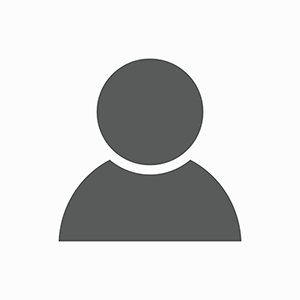 تقدمت للوظيفةتقدمت للوظيفةتقدمت للوظيفةPost applied for                                                                                                            Post applied for                                                                                                            Post applied for                                                                                                            REF#تقدمت للوظيفةتقدمت للوظيفةتقدمت للوظيفةPost applied for                                                                                                            Post applied for                                                                                                            Post applied for                                                                                                            التاريخ‏06‏/08‏/2022‏06‏/08‏/2022‏06‏/08‏/2022DateDateDateWeight       الوزنWeight       الوزنالطول        Heightالطول        Heightالطول        Heightلون البشرة Complexion    لون البشرة Complexion    لون البشرة Complexion    الراتب الشهريMonthly SalaryMonthly SalaryMonthly Salaryمدة العقدContract periodContract periodContract period		بيانات جواز السفرPassport details		بيانات جواز السفرPassport details		بيانات جواز السفرPassport details		بيانات جواز السفرPassport details		بيانات جواز السفرPassport details		بيانات جواز السفرPassport details		بيانات جواز السفرPassport detailsرقم جواز السفرPassport numberPassport numberPassport numberتاريخ الإصدارDate of issueDate of issueDate of issueتاريخ الانتهاءDate of expire Date of expire Date of expire مكان الاصدارPlace of issue Place of issue Place of issue تفاصيل مقدم العمل Details of applicationتفاصيل مقدم العمل Details of applicationتفاصيل مقدم العمل Details of applicationتفاصيل مقدم العمل Details of applicationتفاصيل مقدم العمل Details of applicationتفاصيل مقدم العمل Details of applicationتفاصيل مقدم العمل Details of applicationالجنسيةNationality Nationality Nationality الديانةReligionReligionReligionتاريخ الميلادDate of birthDate of birthDate of birthمكان الميلادPlace of birthPlace of birthPlace of birthمكان السكنLiving townLiving townLiving townالعمرAgeAgeAgeالحالة الاجتماعيةMarital statusMarital statusMarital statusعدد الأطفالNumber of childrenNumber of childrenNumber of childrenاللغة والتعليم Language and education  اللغة والتعليم Language and education  اللغة والتعليم Language and education  اللغة والتعليم Language and education  اللغة والتعليم Language and education  اللغة والتعليم Language and education  اللغة والتعليم Language and education  الانجليزيةEnglish English English العربيةArabicArabicArabicالمستوى التعليميEducation levelEducation levelEducation levelخبرات خارج البلاد Previous Employment Abroadخبرات خارج البلاد Previous Employment Abroadخبرات خارج البلاد Previous Employment Abroadخبرات خارج البلاد Previous Employment Abroadخبرات خارج البلاد Previous Employment Abroadخبرات خارج البلاد Previous Employment Abroadخبرات خارج البلاد Previous Employment Abroadالبلد   country المدة                     Periodالمدة                     Periodالمدة                     Periodالمهنة       Position          المهنة       Position          المهنة       Position          مهارات وخبرات في العمل                                    Skills and experiencesمهارات وخبرات في العمل                                    Skills and experiencesمهارات وخبرات في العمل                                    Skills and experiencesمهارات وخبرات في العمل                                    Skills and experiencesمهارات وخبرات في العمل                                    Skills and experiencesمهارات وخبرات في العمل                                    Skills and experiencesمهارات وخبرات في العمل                                    Skills and experiencesمهارات وخبرات في العمل                                    Skills and experiencesمهارات وخبرات في العمل                                    Skills and experiencesمهارات وخبرات في العمل                                    Skills and experiencesمهارات وخبرات في العمل                                    Skills and experiencesمهارات وخبرات في العمل                                    Skills and experiencesمهارات وخبرات في العمل                                    Skills and experiencesمهارات وخبرات في العمل                                    Skills and experiencesمهارات وخبرات في العمل                                    Skills and experiencesالعناية بالرضعالعناية بالرضعBaby sittingBaby sittingBaby sittingالكويالكويIroningIroningالعناية بالأطفالالعناية بالأطفالChildren careChildren careChildren careالطبخالطبخCookingCookingتعليم الأطفالتعليم الأطفالTutoring Tutoring Tutoring الطبخ العربيالطبخ العربيArabic cookingArabic cookingالتنظيفالتنظيفCleaningCleaningCleaningالخياطةالخياطةSewingSewingالغسيلالغسيلWashing Washing Washing استخدام الكمبيوتراستخدام الكمبيوترComputer skillsComputer skillsمهارات أخرىمهارات أخرىOther skillsOther skills